Antet Directia Silvica AradPROTOCOL DE ACCESS LA TERENURI SITUATE ÎN FOND FORESTIER PENTRU LUCRĂRI DE PROSPECȚIUNE GEOLOGICĂPROTOCOL DE ACCESS LA TERENURI SITUATE ÎN FOND FORESTIER PENTRU LUCRĂRI DE PROSPECȚIUNE GEOLOGICĂSemnatarii ProtocoluluiDirectia Silvica Arad in calitatea de administrator al fondului in baza prevederilor legii 46/2008 Codul Silvic.prin  Oculul Silvic Gurahont.Primaria Halmagiu in calitate de proprietar al terenurilor forestiere conform CFS.C. LEM RESOURCES S.R.L.  in calitate de  titular al licenţei de explorare geologică nr. 24483/2022 publicata în Monitorul Oficial al Romaniei, Partea I, Nr. 486/16.05.2022. LEM RESORUCES  este o societate economică cu capital autohton, care are sediul în Bucureşti, Str. Mircea Eliade, nr. 14, sector 1, camera 1, et. 1, fiind înregistrată la Oficiul Registrului Comerţului de pe lângă Tribunalul București sub  J40/14503/2017, Cod Unic de Înregistrare 38109197 şi are cont bancar cu nr. IBAN RO88 RZBR 0000 0600 1974 8591deschis la Raiffeisen Bank, Agentia Dorobanți, tel/fax 031/6208720, tel. mobil 0722982252. Activitatea principală a societății este reprezentată prin “Extracția altor minereuri neferoase” conform cod CAEN 0729.Scopul ProtocoluluiScopul prezentului Protocol este de a stabili orarul de acces in fondul forestier al echipelor de prospectiune in vederea derulari unui program cu lucrări cercetare si explorare geologica, în perimetrul de Valea Leucii, precum și al altor condiții care să asigure integritatea fondului forestier. Prevederi legislative care stau la baza elaborarii ProtocoluluiConform art. 50 din Metodologia privind scoaterea definitivă, ocuparea temporară și schimbul de terenuri și de calcul al obligațiilor bănești din 08.04.2016 ” Lucrările tehnologice de culegere a datelor pentru prospectarea, sondarea, cercetarea sau studierea la suprafaţa solului şi/sau subsolului, care se desfăşoară în suprafeţele în care se solicită accesul pe durata a maximum 12 ore/punct de cercetare, fără a afecta fondul forestier din zonele respective, se vor efectua fără ocuparea temporară a terenurilor din fondul forestier naţional şi, implicit, fără plata garanţiei şi a celorlalte obligaţii băneşti prevăzute de reglementările în vigoare în cazul ocupărilor temporare a terenurilor din fondul forestier, în baza acordului obţinut de la autoritatea publică centrală care răspunde de silvicultură.”Descrierea Proiectului pentru care este necesara elaborarea ProtocoluluiPrin executarea Programului de explorare geologică pentru minereuri rare si disperse-minereu polimetalic, în perimetrul Valea Leucii, se preconizează evaluarea potenţialului geologic al zonei cercetate si evidenţierea/conturarea unor sectoare/zone în care concentraţiile in elemente utile  întrunesc condiţiile favorabile de exploatare şi valorificare economică.Pentru realizarea acestui program de explorare, respectiv conturarea în final a unor rezerve explotabile de minereuri rare și disperse și minereu polimetalic cu un calcul de resursă, au fost proiectate volume fizice de lucrări de cercetare şi valorice, care in anul I vor consta, în principal, din execuția unor lucrări miniere de suprafață- doua santuri de prospectiune cu lungimea de aproximativ 35 m latime de 2 m si adâncime de 1-1.5 m și dechiderea unor galerii vechi in vederea prelevarii de probe geologice.Lucrarile de cercetare geologica prevazute a se realiza in anul 1 al licientei de explorare, acopera o suprafata de 350 mp si se limiteaza la lucrari de cercetare geologica prin santuri de prospectiue L=35, l=2 m respectv adancime de 1.5-2m ce vor fi executate in zona Valea Dracoita – Valea Cerbului, Valea Lespezi – Galeria 2 V.Vacii judetele Bihor si AradCoordonatele de delimitare in sistem STEREO 70 ale santurilor sunt prezentate in tabelele de mai jos.Santurile de prospectiune sunt amplasate in UP VI MOMA-BIHARIA u.a. 123 - doua santuri 35m x 2m - Prop. Primaria Halmagiu, iar galeria miniera in U.P.VI, UA 126.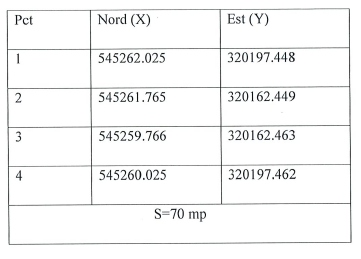 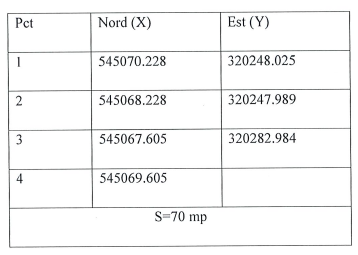 Probele vor fi recoltate manual cu unelte (daltă, ciocan) sau semimecanizat,  cu instrumente care să nu conducă la alterarea valorilor de analiză chimică realizată pe aceasta, confecționate din materiale fără conținut de Co și Ni.Probele brazdă recoltate în timpul cartării geologice din lucrările miniere ușoare  sau din cele subterane vor avea în jur de 2 kg.Numerotarea probelor trimise la laborator vor avea numere aleatorii succesive, separat fiind ținută o evidență pe planul de situație a lucrării din care au fost prelevate.Program de Access in TerenAccesul în teren pentru lucrările de prospecțiuni geologice se va face pe durata a maxim 12 ore/punct de cercetare, fără a afecta fondul forestier din zonele respective. Înainte de începerea lucrărilor, S.C. LEM RESOURCES S.R.L. în calitate de titular al licenţei de explorare geologică nr. 24483/2022 publicată în Monitorul Oficial al Romaniei, Partea I, Nr. 486/16.05.2022, va notifica în scris atât proprietarul terenului cât și administratorul fondului forestier, cu cel puțin 24 de ore înainte, despre prezența echipelor pe terenul pe care se vor desfășura lucrările.Funcție de condițiile meteo, lucrările de prospecțiune geologică sunt prevăzute a se finaliza în termen de 4 luni de la începerea acestora. Programul de lucru al angajaților titularului de licență este prezentat în tabelul de mai jos: Responsabilitati ale Semnatarilor ProtocoluluiDirectia Silvica Arad prin  Oculul Silvic Gurahont in calitatea de administrator al fondului in baza prevederilor legii 46/2008 Codul Silvicverificarea modului de respectare prevederilor legislatiei silvicesa receptioneze terenul la finalul programului de prospectiune in baza unui proces verbal de receptie, în care sa se constate eventualele prejudicii aduse fondului forestiersa calculeze eventualele prejudicii aduse fondului forestier, acestea fiind imputate titularului de licențăPrimaria Halmagiu in calitate de proprietar al terenurilor forestieresa permita accesul in teren al echipelor de prospectiune si sa receptioneze terenul la finalul programului de prospectiune in baza unui proces verbal de receptieS.C. LEM RESOURCES S.R.L.  in calitate de  titular al licenţei de explorare geologică nr. 24483/2022Sa se asigure ca programul de prospectiune derulat in baza prevederilor legii minelor si al  licenţei de explorare geologică nr. 24483/2022 se deruleaza fara a aduce prejudicii fondului forestierSă transmită proprietarului terenurilor și administratorului fondului forestier cu ce puțin 24 de ore înainte programul de lucru și componența echipelor de prospecțiuni care execută lucrări în fondul forestierSa efectueze lucrarile de reabilitare a terenurilor in care se executa santurile de prospectiuneSa se asigure ca la finele programului de prospectiune ( anul I) galeria deschisa este pusa in siguranta iar accesul in subteran este restrictionat/ inchis.In cazul in care portiuni ale drumurilor forestiere sunt devi impracticabile, se asigura ca drumurile sunt reabilitate si aduse la o stare practicabila/accesibila pe cheltuiala titularului de licienta.Sa suporte prejudiciile si aducerea terenurilor la starea intiala (dpdv al categoriei de folosinta) in cazul in care prin derularea programului de prospectiune/ cercetare geologica sunt aduse prejudicii terenurilor din fond forestier.Durata prezentului protocol este de 6 luni de la data semnarii.Semnaturi:Directia Silvica Arad			Primaria Halmagiu		LEM RESOURCESOcolul Silvic GurahontLunaZiuaProgram de lucruDecembrieLuni- Vineri8:00- 17:00IanuarieLuni- Vineri8:00- 17:00FebruarieLuni- Vineri8:00- 17:00MartieLuni- Vineri8:00- 17:00